Министерство культуры Российской ФедерацииФГБОУ ВО «Хабаровский государственный институт культуры»Гуманитарные и общественные науки: проблемы реализации творческого потенциала молодёжи ПрограммаIII Всероссийской научно-практической конференции студентов, магистрантов, аспирантов и молодых ученых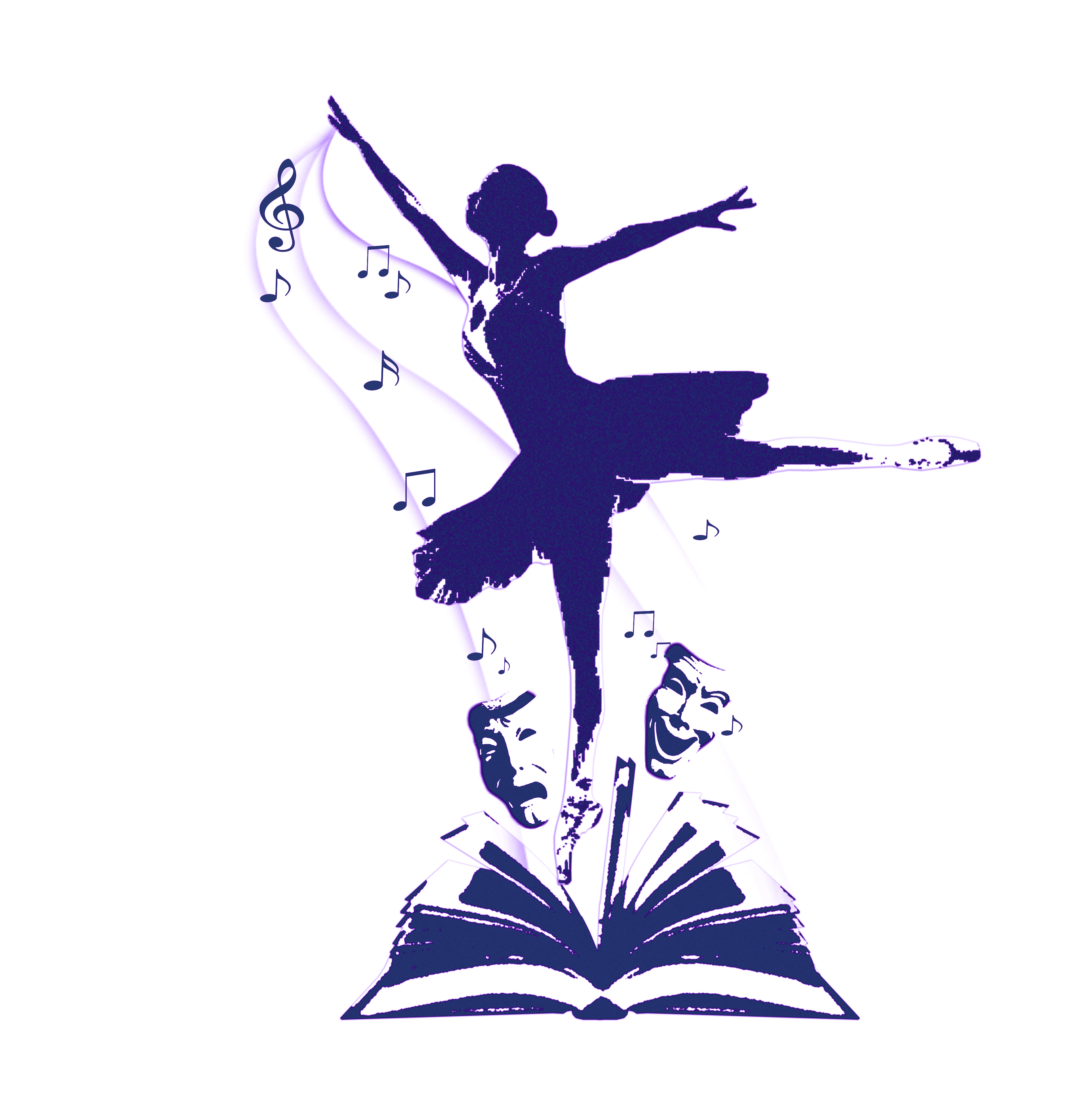 Хабаровск26-27 мая 2016 годаЦель конференции – обсуждение проблем реализации творческого потенциала молодежи, занимающейся научными исследованиями и разработками в сфере гуманитарных и общественных наук.На конференции планируется обсудить следующие вопросы:● Гуманитарные и общественные науки о творческом развитии личности и «культуре мышления»● Гуманитарные и общественные науки в высшей школе и их роль в становлении общекультурной и профессиональной компетентности молодого специалиста● Универсализация или специализация: проблема формирования гармоничной личности молодого специалиста● Проблемы самоопределения и социализации (адаптации) молодых специалистов и пути их разрешения● Молодёжь как потребитель и создатель новых направлений искусства и культурных технологий● Проблемы мотивации молодежи в высшей школе к проявлению творческой активности и инициативы● Научно-исследовательская работа студентов: проблемы и перспективы реализации творческого потенциала; ● Молодёжные гранты и конкурсы: проблемы и перспективы получения и реализации; ● Практическая реализация творческого потенциала молодежи: проекты, сценарии разработки, творческие интерпретации в социально-гуманитарной сфере и искусствеПОРЯДОК РАБОТЫ КОНФЕРЕНЦИИ26 мая, четверг27 мая, пятницаКрасова Ирина Васильевна (студентка 1 курса кафедры культурологии и музеологии Хабаровского государственного института культуры) Проблема взаимодействия книг и Интернета в современной культуреПодосинникова Алена Сергеевна (студентка 1 курса кафедры культурологии и музеологии Хабаровского государственного института культуры) Влияние средств массовой информации на формирование личности детей и подростковАйвазян Марго Вардановна (студентка 2 курса кафедры культурологии и музеологии Хабаровского государственного института культуры) Проблема одиночества в современной культуреШереметьева Лидия Владимировна (студентка 3 курса кафедры культурологии и музеологии Хабаровского государственного института культуры) Особенности процессов межкультурной коммуникации в период позднего феодализма в западной Европе Сергеева Рита Гиллеровна (студентка 5 курса кафедры искусствоведения, музыкального образования и искусства эстрады Хабаровского государственного института культуры) Артпедагогические тенденции в отечественном и зарубежном образовании Чепурина Ольга Николаевна (студентка 5 курса кафедры искусствоведения, музыкального образования и искусства эстрады Хабаровского государственного института культуры) Развитие творческих способностей дошкольников в процессе музыкального воспитанияКовалева Лариса Сергеевна (аспирант 2 курса кафедры культурологии и музеологии Хабаровского государственного института культуры) Образ героя в современных произведениях массовой культуры (на примере кинематографа)Колесникова Евгения Владимировна (аспирант 3 курса кафедры культурологии и музеологии Хабаровского государственного института культуры, хранитель фондов Хабаровского краевого музея имени Н.И. Гродекова») Многофункциональность монеты. Информационно-семиотическое назначение монеты Киселёв Андрей Геннадьевич Вопросы формирования художественно-этического наполнения и методического содержания в приложениях виртуальной реальности: проблемы реализацииЗАОЧНЫЕ ДОКЛАДЫ:Акимова Инга Игоревна (кандидат филологических наук, доцент кафедры историко-правовых и социально-экономических дисциплин Дальневосточного института (филиал) Всероссийского государственного университета юстиции (РПА Минюста России)») К проблеме обучения слабоговорящих учащихся (мигрантов) в условиях поликультурной образовательной среды российской общеобразовательной школы: общие и частные принципы методики русского языка как иностранногоАмеличкин Артем Валерьевич (кандидат педагогических наук, старший преподаватель кафедры экономики и управления Орловского государственного института искусств и культуры) Применение технологии интерактивного обучения для развития организационно-управленческих способностей молодежи в учреждениях культурыВасилий Владимирович Шишкин (старший преподаватель Сибирского государственного университета физической культуры и спорта) Практическое обучение профессиольной деятельности  студентов по специальности «спортивный менеджмент» как путь самоопределения молодых специалистов  Голосова Олеся Александровна (аспирант 4 курса кафедры культурологии и музеологии, преподаватель кафедры режиссуры театрализованных представлений и праздников Хабаровского государственного института культуры) От игры и праздника к празднично-игровой культуреГорустович Арина Леонидовна (студентка Российской академии народного хозяйства и государственной службы при Президенте Российской Федерации (г. Москва)) Информационная осведомленность молодежи как источник воспитания культуры милосердияДанилова Кристина Геннадьевна (студентка 3 курса кафедры теологии и религиоведения Бурятского государственного университета) Духовно-нравственное воспитание и образованиеДобрых Алексей Вячеславович (кандидат социологических наук, доцент кафедры социально-культурной деятельности Хабаровского государственного института культуры), Теньшова Ольга Николаевна (кандидат педагогических наук, доцент, заведующая кафедрой социально-культурной деятельности Хабаровского государственного института культуры) Экологическая социализация и экологическое воспитание молодежи хабаровского края Калина Инга Андреевна (педагог-психолог ГБУ ДО ЦППМСП Приморского района г. Санкт-Петербурга) Переживание чувства одиночества, как состояние, сопровождающее процесс социализации молодых специалистов (на примере мужчин в период ранней взрослости)Куклина Александра Владимировна (студентка 3 курса Алтайского государственного гуманитарно-педагогического университета имени В.М. Шукшина») Подростковый кризис как одна из характеристик подросткового возрастаКулеш Елена Васильевна (кандидат психологических наук, доцент кафедры психологии Тихоокеанского государственного университета), Щеклеина Екатерина Александровна (педагог-психолог МАУ ДОД ЦЭВД «Отрада») Специфика проявления этнокультурной компетентности студентов в условиях полиэтнической образовательной среды (на примере деятельности культурно-образовательного эстетического комплекса «Дополнительное образование-Колледж-Высшая школа»)Кулеш Елена Васильевна (кандидат психологических наук, доцент кафедры психологии Тихоокеанского государственного университета), Кулеш Жанна Васильевна (педагог-психолог ДЮЦ «Сказка» г. Хабаровск), Моисеева Полина Алексеевна (студентка группы ППО (б)21 Тихоокеанского государственного университета) Специфика проявления синдрома эмоционального выгорания у начинающих педагогов в условиях образовательного учрежденияЛештаева Евгения Сергеевна (преподаватель кафедры сценической речи  Хабаровского государственного института культуры) Роль неформального образования в обучении молодежиЛистопадов Сергей Викторович (и.о. заведующего кафедрой режиссуры и актерского мастерства Хабаровского государственного института культуры) Тренировка эмоционального диапазона у будущего актераОлейник Екатерина Алексеевна (аспирант 1 курса кафедры культурологии и музеологии, преподаватель кафедры режиссуры театрализованных представлений и праздников Хабаровского государственного института культуры) Специфические особенности «молодежной» обрядовой культурыПетрова Оксана Владимировна (старший преподаватель кафедры экономики труда и управления персоналом Хабаровского государственного университета экономики и права) Научно-исследовательская деятельность студентов, как основа  формирования профессиональной  компетентностиРязанов Алексей Викторович (преподаватель кафедры режиссуры и актерского мастерства Хабаровского государственного института культуры) Многоплановая проработка актерского образа: адаптация в профессииРязанов Владимир Викторович (преподаватель кафедры режиссуры и актерского мастерства Хабаровского государственного института культуры) Режиссерско-образный анализ драматургического материала, как творческая самореализация личностиСавелова Евгения Валерьевна (доктор философских наук, кандидат культурологии, доцент, профессор кафедры культурологии и музеологии Хабаровского государственного института культуры) Формирование культурной компетентности студентов в образовательном пространстве современного вузаСказченкова Диана Андреевна (студентка 3 курса кафедры государственного и муниципального управления Анапского филиала Московского педагогического государственного университета) Использование проектной деятельности в патриотическом воспитании молодежи Сказченкова Ксения Андреевна (студентка 2 курса кафедры государственного и муниципального управления Анапского филиала Московского педагогического государственного университета) Пенсионная реформа – за и противСкороходова Марина Петровна (доцент кафедры народного искусства и дирижирования Хабаровского государственного института культуры) Развитие творческого потенциала студентов вузов культуры в народно-певческом исполнительствеТюрин Алексей Викторович (преподаватель кафедры народного искусства и дирижирования Хабаровского государственного института культуры) Практическая реализация творческого потенциала молодежи :на примере выпускников кафедры  народного искусства и дирижирования Хабаровского государственного института культурыХабарова Юлия Павловна (старший преподаватель кафедры сценической речи Хабаровского государственного института культуры) Повышение профессиональных компетенций преподавателей высшей школыЧупыркина Елена Анатольевна (студентка 1 курса магистратуры Алтайского государственного университета) Создание сайта по туризму с целью развития экскурсоводческого опыта студентов Алтайского государственного университетаЗАКРЫТИЕ КОНФЕРЕНЦИИ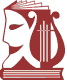 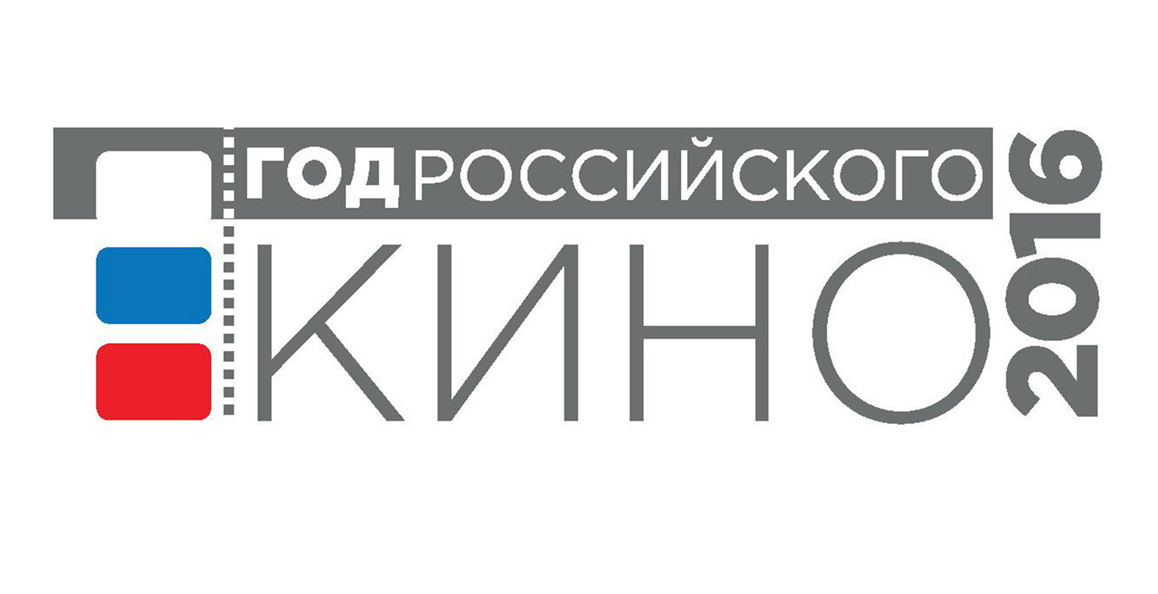 ВремяФорма проведенияМесто проведения26 мая, четверг26 мая, четверг26 мая, четверг9.30 – 10.00Регистрация участников конференции213 ауд.10.00 – 10.15Открытие конференции213 ауд.10.15 – 12.00Круглый стол «Социально-культурные проекты как проявление творческой активности и инициативы молодежи»213 ауд.27 мая, пятница27 мая, пятница27 мая, пятница10.00-12.30Заседание секции «Практическая реализация творческого потенциала молодежи: научные, творческие, социально-культурные проекты»213 ауд.12.30 – 13.00Закрытие конференции 213 ауд.Круглый стол «Социально-культурные проекты как проявление творческой активности и инициативы молодежи»Круглый стол «Социально-культурные проекты как проявление творческой активности и инициативы молодежи»Место проведения213 аудитория Ведущий:Савелова Евгения Валерьевна доктор философских наук, доцент, первый проректор Хабаровского государственного института культуры10.00Открытие конференции. Приветственное слово первого проректора Хабаровского государственного института культуры Савеловой Евгении Валерьевны10.15Мизко Оксана Александровна (кандидат культурологии, доцент кафедры культурологии и музеологии Хабаровского государственного института культуры) Научное консультирование как форма работы с одаренными обучающимися (школьниками)10.30Нетбай Ирина (ученица 10 класса гимназии № 3 г. Хабаровска)Полифункциональность образа обуви в искусстве10.45Холодилова Елена Валерьевна (кандидат культурологии, доцент кафедры культурологии и музеологии Хабаровского государственного института культуры) Работа по подготовке индивидуальных проектов в области культурологии11.00Игнатенко Дмитрий (ученик 10 класса лицея «Ступени») Социокультурный проект «Организация фестиваля детского художественного кино на социально-нравственные темы»11.15Суберляк Наталья Викторовна (старший преподаватель кафедры библиотечно-информационной деятельности, документоведения и архивного дела) Технология документирования социально-культурных проектовСекция «Практическая реализация творческого потенциала молодежи: научные, творческие, социально-культурные проекты»Секция «Практическая реализация творческого потенциала молодежи: научные, творческие, социально-культурные проекты»Время проведения10.00 – 12.3010.00 – 12.30Место проведения213 аудитория Председатель секции:Мизко Оксана Александровна – кандидат культурологии, доцент кафедры культурологии и музеологииРегламент выступлений :7-10 минутДоклады:Время проведения12.30-13.00Место проведения213 аудитория Ведущий:Савелова Евгения Валерьевна доктор философских наук, доцент, первый проректор Хабаровского государственного института искусств и культурыПодведение итогов конференцииПодведение итогов конференции